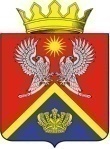 АДМИНИСТРАЦИЯ  СУРОВИКИНСКОГО МУНИЦИПАЛЬНОГО РАЙОНАВОЛГОГРАДСКОЙ ОБЛАСТИПОСТАНОВЛЕНИЕот 29.12.2023                               № 1102Об утверждении целевых уровней сниженияпотребления энергоресурсов и воды дляадминистрации Суровикинского муниципальногорайона Волгоградской области, её структурных подразделений и муниципальных учреждений,подведомственных администрации Суровикинскогомуниципального района Волгоградской области,на 2024 – 2026 гг.В соответствии с Федеральным законом от 06.10.2003 № 131-ФЗ «Об общих принципах организации местного самоуправления в Российской Федерации», в целях реализации исполнения требований постановления Правительства Российской Федерации от 07.10.2019 № 1289 «О требованиях к снижению государственными (муниципальными) учреждениями в сопоставимых условиях суммарного объема потребляемых ими дизельного и иного топлива, мазута, природного газа, тепловой энергии, электрической энергии, угля, а также объема потребляемой ими воды», администрация Суровикинского муниципального района Волгоградской области постановляет:  Утвердить целевые уровни снижения потребления энергоресурсов и воды для администрации Суровикинского муниципального района Волгоградской области, её структурных подразделений и муниципальных учреждений, подведомственных администрации Суровикинского муниципального района Волгоградской области, на 2024-2026 гг. согласно приложению.Рекомендовать главам поселений Суровикинского муниципального района Волгоградской области утвердить целевые уровни снижения потребления энергоресурсов и воды для администраций поселений Суровикинского муниципального района Волгоградской области и муниципальных учреждений, подведомственных администрациям поселений Суровикинского муниципального района Волгоградской области, на 2024-2026 гг.Контроль за исполнением настоящего постановления возложить на первого заместителя главы Суровикинского муниципального района по жилищно-коммунальным вопросам, строительству и транспорту А. В. Токарева.Настоящее постановление вступает в силу после его подписания, подлежит размещению на официальном сайте администрации Суровикинского муниципального района в информационно-телекоммуникационной сети «Интернет».  Глава Суровикинского муниципального  района                                                            Р.А. Слива    